Приложение № 2к Положению об регулированиюконфликта интересов в ФКУ «Объединенная дирекция» Минстроя России, утвержденному приказом  генерального директора  
ФКУ «Объединенная дирекция» Минстроя России, от 30  апреля  2021 г. № 54Декларация конфликта интересов кандидата ________________________________________________________________________________________________________________________________________(указываются Ф.И.О., ИНН)(должность, на которую претендует кандидат)Указанная декларация создана в целях предостережения от ситуаций, которые могут ненадлежащим образом влиять или иметь потенциальную возможность повлиять на принятие Вами решений или совершение определенных действий, находящихся в противоречии с интересами 
ФКУ «Объединенная дирекция» Минстроя России (далее – Учреждение).Декларирование предоставляет Вам возможность внимательно изучить свою личную ситуацию и указать информацию о реальном или потенциальном конфликте интересов. Просим Вас раскрывать информацию как можно более подробно.Если Вы ответили «Да» на какой-либо из указанных ниже вопросов, пожалуйста, оставьте комментарий, описывающий ситуацию более подробно в поле, расположенном ниже. Понятия и определения, используемые в декларации:– лица, состоящих с Вами в близком родстве или свойстве – родители, супруги, дети, братья, сестры, а также братья, сестры, родители, дети супругов и супруги детей).Работает ли кто-либо из Ваших близких родственников в Учреждении?ДА                                                        НЕТЕсли «ДА», укажите степень родства, структурное подразделение, занимаемую должность.2.	Работает ли кто-либо из Ваших близких родственников в Министерстве строительства и жилищно-коммунального хозяйства Российской Федерации?Если «ДА», укажите степень родства, лиц, состоящих с Вами в близком родстве или свойстве, структурное подразделение, занимаемую должность.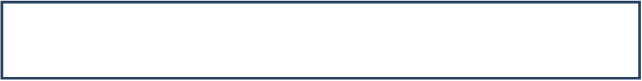 3. Являетесь ли Вы (являлись ли ранее) директором, владельцем, акционером (владельцем доли), участником, учредителем, консультантом другого юридического лица (индивидуального предпринимателя)?ДА                                                            НЕТЕсли «ДА», укажите наименование и ИНН юридического лица, долю участия.4. Являются ли лица, находящиеся с Вами в близком родстве или свойстве директором, владельцем, акционером (владельцем доли), участником, учредителем, консультантом другого юридического лица (индивидуального предпринимателя)?ДА                                                            НЕТЕсли «ДА», укажите степень родства, наименование и ИНН юридического лица.5. Имели ли Вы или лица, находящиеся с Вами в близком родстве или свойстве, в последние 12 месяцев финансовые обязательства по отношению к другому юридическому лицу (индивидуальному предпринимателю) (срочные обязательства финансового характера на сумму, превышающую 100-кратный размер минимальной оплаты труда, установленный на отчетную дату, за исключением потребительских и ипотечных кредитов, выдаваемых специализированными кредитными организациями)?ДА                                                        НЕТЕсли «ДА», укажите степень родства, наименование и ИНН юридического лица.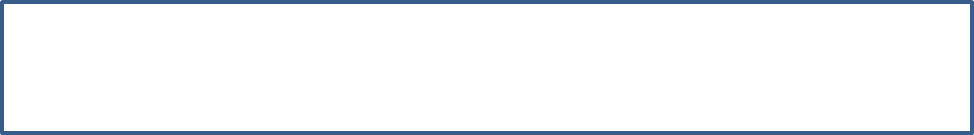 Настоящим подтверждаю, что я прочитал и понял все вышеуказанные вопросы, а мои ответы и любая пояснительная информация являются полными, правдивыми и правильными.Подпись:____________________________ФИО: _______________________________«___» _________________ 20__ года	Я ____________________________________________________________   _____________________________________________________________  (указывается полностью ФИО, адрес, номер основного документа, удостоверяющего личность, сведения о дате  выдачи указанного документа и выдавшем его органе) даю свое согласие ФКУ «Объединенная дирекция» Минстроя России, зарегистрированному по адресу: г. Москва, Волгоградский проспект д.45 стр.1, на проверку, обработку изложенных выше сведений с целью осуществления действий, связанных с проверкой наличия конфликта интересов между Учреждением и мной, в соответствии с законодательством Российской Федерации.Подпись:____________________________Ф.И.О.: _______________________________«___» _________________ 20__ года 	ДАНЕТ